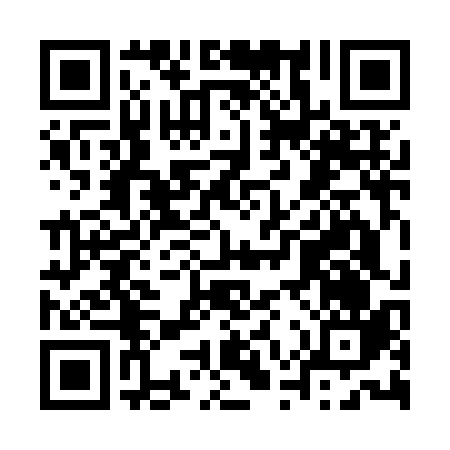 Ramadan times for Annicco, ItalyMon 11 Mar 2024 - Wed 10 Apr 2024High Latitude Method: Angle Based RulePrayer Calculation Method: Muslim World LeagueAsar Calculation Method: HanafiPrayer times provided by https://www.salahtimes.comDateDayFajrSuhurSunriseDhuhrAsrIftarMaghribIsha11Mon5:025:026:4012:304:326:226:227:5412Tue5:005:006:3812:304:346:236:237:5513Wed4:584:586:3612:304:356:246:247:5714Thu4:564:566:3412:304:366:266:267:5815Fri4:544:546:3212:294:376:276:278:0016Sat4:524:526:3112:294:386:286:288:0117Sun4:504:506:2912:294:396:306:308:0318Mon4:484:486:2712:284:406:316:318:0419Tue4:464:466:2512:284:416:326:328:0520Wed4:444:446:2312:284:426:336:338:0721Thu4:424:426:2112:284:436:356:358:0822Fri4:404:406:1912:274:446:366:368:1023Sat4:374:376:1712:274:456:376:378:1124Sun4:354:356:1512:274:466:396:398:1325Mon4:334:336:1412:264:476:406:408:1426Tue4:314:316:1212:264:486:416:418:1627Wed4:294:296:1012:264:496:426:428:1728Thu4:274:276:0812:254:506:446:448:1929Fri4:254:256:0612:254:516:456:458:2030Sat4:224:226:0412:254:516:466:468:2231Sun5:205:207:021:255:527:487:489:241Mon5:185:187:001:245:537:497:499:252Tue5:165:166:581:245:547:507:509:273Wed5:145:146:571:245:557:517:519:284Thu5:115:116:551:235:567:537:539:305Fri5:095:096:531:235:577:547:549:326Sat5:075:076:511:235:587:557:559:337Sun5:055:056:491:225:597:577:579:358Mon5:025:026:471:226:007:587:589:369Tue5:005:006:461:226:007:597:599:3810Wed4:584:586:441:226:018:008:009:40